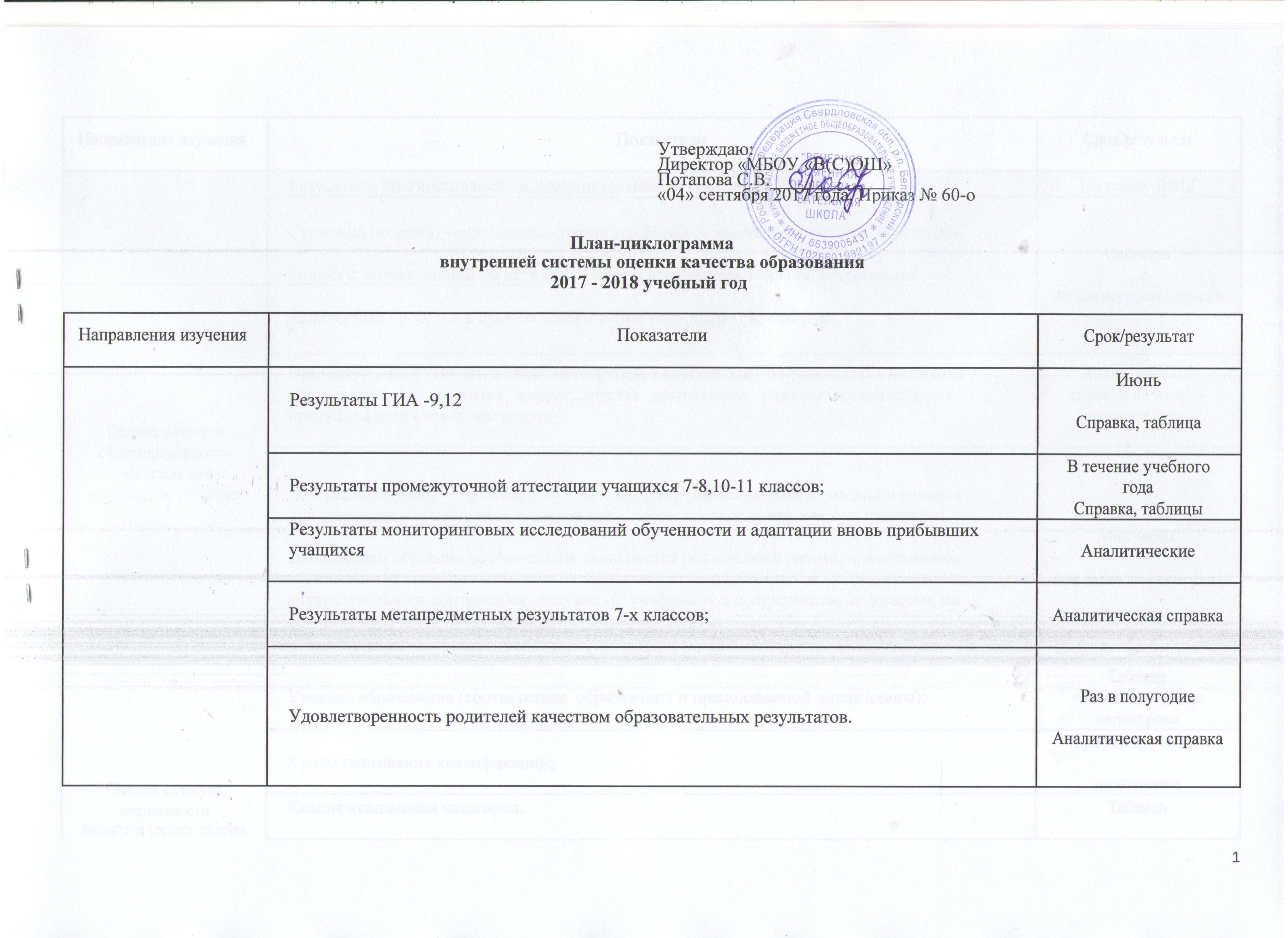 2018 учебный годНаправления изученияПоказателиСрок/результатРезультаты диагностических и административных контрольных работ:По плану ВШКСтартовый (входной) - определяется степень устойчивости знаний обучающихся, выясняютсяСентябрьпричины потери знаний  за летний  период  и намечаются  меры по устранениюСентябрьпричины потери знаний  за летний  период  и намечаются  меры по устранениюАналитическая справкавыявленных пробелов в процессе повторения материала прошлых лет;Аналитическая справкавыявленных пробелов в процессе повторения материала прошлых лет;Оценка качествасформированностиобязательныхрезультатов  обученияПромежуточный  (тематический,  четвертной, полугодовой)  отслеживается динамикаАналитическиеОценка качествасформированностиобязательныхрезультатов  обученияобученности  обучающихся,  корректируется  деятельность  учителя  и учеников длясправки по итогамОценка качествасформированностиобязательныхрезультатов  обученияпредупреждения неуспеваемости;четверти, годаОценка качествасформированностиобязательныхрезультатов  обученияОценка качествасформированностиобязательныхрезультатов  обученияИтоговый (годовой) - определяется уровень сформированности знаний, умений и навыковОценка качествасформированностиобязательныхрезультатов  обученияИтоговый (годовой) - определяется уровень сформированности знаний, умений и навыковпри  переходе обучающихся  в следующий  класс, прогнозируется результативностьМай-июньдальнейшего обучения обучающихся, выявляются недостатки в работе, планированииМай-июньдальнейшего обучения обучающихся, выявляются недостатки в работе, планированииАналитическая справкавнутришкольного контроля на следующий  учебный год по предметам  и  классам, поАналитическая справкавнутришкольного контроля на следующий  учебный год по предметам  и  классам, покоторым получены  неудовлетворительные результаты;ТаблицаУровень образования (соответствие  образования и преподаваемой дисциплины);«Комплектованиепедкадров»Курсы повышения квалификации;График курсовойОценка качествадеятельностипедагогических кадровКурсы повышения квалификации;подготовкиОценка качествадеятельностипедагогических кадровподготовкиОценка качествадеятельностипедагогических кадровКвалификационная категория;ТаблицаОценка качествадеятельностипедагогических кадровОценка качествадеятельностипедагогических кадровПедагогический стаж;Таблица из ОО-1Педагогический стаж;Таблица из ОО-1Участие в профессиональных конкурсах;Аналитическая справкаУдовлетворенность учащихся и родителей  качеством уроковПо плану ВШКУдовлетворенность учащихся и родителей  качеством уроковАналитическая справкаАналитическая справкаОценка качествареализации программы«Способные иодаренные дети»Количество участников предметных олимпиад, конкурсов;Аналитическая справкаОценка качествареализации программы«Способные иодаренные дети»Количество участников предметных олимпиад, конкурсов;по результатам годаОценка качествареализации программы«Способные иодаренные дети»по результатам годаОценка качествареализации программы«Способные иодаренные дети»Количество победителей и призеров предметных олимпиад;Аналитическая справкаОценка качествареализации программы«Способные иодаренные дети»Количество победителей и призеров предметных олимпиад;по результатам годаОценка качествареализации программы«Способные иодаренные дети»по результатам годаНаправления изученияПоказателиСрок/результатКоличество призеров исследовательских конкурсов и проектов;Аналитическая справкаКоличество призеров исследовательских конкурсов и проектов;по результатам годапо результатам годаКоличественный и качественный анализ результатов творческой; деятельности учащихся.Аналитическая справкаКоличественный и качественный анализ результатов творческой; деятельности учащихся.по результатам годапо результатам годаСводнаяПубликация  статей педагогических и руководящих кадров в научных сборниках, журналах,информационнаяОценка качестваСМИ;таблица по годаминновационнойПодшивка публикацийдеятельностиСводнаяУчастие в научных  конференциях на федеральном, региональном, муниципальном уровнях;информационнаятаблицаКомплектность оснащения учебного процесса (лабораторные комплекты по предметам;1 раз в год своднаяКомплектность оснащения учебного процесса (лабораторные комплекты по предметам;таблица (в рамкахлицензионное  демонстрационное  программное обеспечение  по учебным предметам);таблица (в рамкахлицензионное  демонстрационное  программное обеспечение  по учебным предметам);предмета)предмета)Учебники или  учебники  с электронными  приложениями по всем  предметам и учебно-УМК по предметам, поОценка качества учебно-методическогообеспечения  иматериально-технического оснащенияобразовательногопроцессаметодической литературы к ним; печатные и электронные образовательные ресурсы;классамОценка качества учебно-методическогообеспечения  иматериально-технического оснащенияобразовательногопроцессаОценка качества учебно-методическогообеспечения  иматериально-технического оснащенияобразовательногопроцессаОценка качества учебно-методическогообеспечения  иматериально-технического оснащенияобразовательногопроцессаОценка качества учебно-методическогообеспечения  иматериально-технического оснащенияобразовательногопроцессаБиблиотека (читальный зал, медиатека, работающие средства для сканирования иОценка качества учебно-методическогообеспечения  иматериально-технического оснащенияобразовательногопроцессаБиблиотека (читальный зал, медиатека, работающие средства для сканирования иАналитическая справкаОценка качества учебно-методическогообеспечения  иматериально-технического оснащенияобразовательногопроцессараспознавания, распечатки и копирования бумажных материалов);Аналитическая справкаОценка качества учебно-методическогообеспечения  иматериально-технического оснащенияобразовательногопроцессараспознавания, распечатки и копирования бумажных материалов);Оценка качества учебно-методическогообеспечения  иматериально-технического оснащенияобразовательногопроцессаОценка качества учебно-методическогообеспечения  иматериально-технического оснащенияобразовательногопроцессаОценка качества учебно-методическогообеспечения  иматериально-технического оснащенияобразовательногопроцессаОценка качества учебно-методическогообеспечения  иматериально-технического оснащенияобразовательногопроцессаМатериально-техническое обеспечение кабинетов в соответствии с требованиями кинформационнаяМатериально-техническое обеспечение кабинетов в соответствии с требованиями кинформационнаяминимальной оснащенности учебного процесса и оборудованию учебных помещений;таблица по кабинетуТерритории,  оборудованные для реализации разделов  «Легкая  атлетика», «Гимнастика»,Информационная«Волейбол/баскетбол» и др.таблицаДинамика личностного развития школьниковАналитическая справкаОценка качестваДинамика личностного развития школьниковпо результатам годаОценка качествапо результатам годавоспитанияВоспитательный потенциал урочной и внеурочной деятельностиАналитическая справкаВоспитательный потенциал урочной и внеурочной деятельностипо результатам годапо результатам годаНаправления изученияПоказателиПоказателиСрок/результатОрганизация системы дополнительного образованияИнформационнаяОрганизация системы дополнительного образованиясправкасправкаОрганизация  ученического самоуправления и деятельности детских общественныхИнформационнаяорганизаций (ДОО)справкаСоциально-психологическое обеспечение воспитания обучающихся,  в том числе школьниковИнформационнаяс проблемами личностного развития.справкаВзаимодействие ОУ с родительской общественностьюИнформационнаяВзаимодействие ОУ с родительской общественностьюсправкасправкадинамика формирования ценности здорового и безопасного образа жизни у учащихся;динамика формирования ценности здорового и безопасного образа жизни у учащихся;Информационнаядинамика формирования ценности здорового и безопасного образа жизни у учащихся;динамика формирования ценности здорового и безопасного образа жизни у учащихся;справкасправкадинамика показателей здоровья учащихся (общего показателя здоровья; показателейдинамика показателей здоровья учащихся (общего показателя здоровья; показателейзаболеваемости органов зрения и опорно-двигательного аппарата; травматизма; показателязаболеваемости органов зрения и опорно-двигательного аппарата; травматизма; показателяИнформационнаяОценка качестваздоровьесберегающейдеятельностиколичества пропусков занятий по болезни; эффективности оздоровления часто болеющихколичества пропусков занятий по болезни; эффективности оздоровления часто болеющихсправкаОценка качестваздоровьесберегающейдеятельностиучащихся);учащихся);Оценка качестваздоровьесберегающейдеятельностиОценка качестваздоровьесберегающейдеятельностиИнформационнаяИнформационнаядинамика показателей психологического климата в ОУ;динамика показателей психологического климата в ОУ;справка по результатаманкетированияоценка условий  состояния безопасности жизнедеятельности;Информационнаяоценка условий  состояния безопасности жизнедеятельности;справкасправкаОценка безопасногопребывания детей вшколединамика формирования антитеррористической защищенности  школы;Оценка безопасногопребывания детей вшколеОценка безопасногопребывания детей вшколеисследование уровня культуры  безопасности учащихся (методическая работа классныхруководителей, преподавателя-ОБЖ, направленная на обеспечение безопасного поведения учащихся в школе и вне школы);Оценка безопасногопребывания детей вшколеисследование уровня культуры  безопасности учащихся (методическая работа классныхруководителей, преподавателя-ОБЖ, направленная на обеспечение безопасного поведения учащихся в школе и вне школы);Оценка безопасногопребывания детей вшколеисследование уровня культуры  безопасности учащихся (методическая работа классныхруководителей, преподавателя-ОБЖ, направленная на обеспечение безопасного поведения учащихся в школе и вне школы);Оценка безопасногопребывания детей вшколеисследование уровня культуры  безопасности учащихся (методическая работа классныхруководителей, преподавателя-ОБЖ, направленная на обеспечение безопасного поведения учащихся в школе и вне школы);исследование уровня культуры  безопасности учащихся (методическая работа классныхруководителей, преподавателя-ОБЖ, направленная на обеспечение безопасного поведения учащихся в школе и вне школы);системность работы по обеспечению пожарной безопасности школы;Направления изученияПоказателиСрок/результатдинамика показателей травматизма в школе (на уроках повышенной опасности и напеременах).